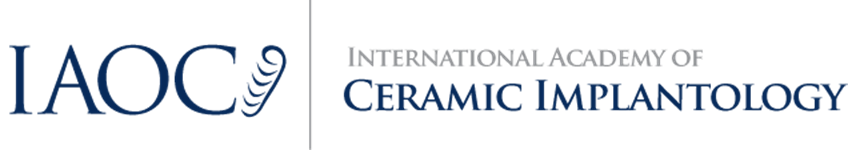 Poster Submission FormAbstractInstructions for Poster Presenters:Length of the title should not exceed 20 wordsWord limit for poster abstracts is: 250, not including authors names, presentation title and keywords.The duration of the presentation should be 15 minutesThe lead author is the abstract submitter and must be present at the congress if selected.Deadline for submissions: May 10, 2022.Please kindly note that submissions must be sent to the following e-mail address:              poster@iaoci.comPlease note the following information for the preparation of your poster:      Posters will be displayed in digital format (pdf or ppt). A template will be sent out to the authors once their posters have been accepted for IAOCI 2022.Allocate the top of the poster for the title and authors as stated on the submitted abstract.The text, illustrations, etc should be bold enough to be read from the audience.Please refer to the Final Program for the poster number assigned to you.The date and the time of the presentations will be determined and announced after the JulyMay 10 deadline of submissions. Winners will be announced on Saturday, May 21st.Lead author  : Lead author  : Lead author  : Lead author  : Lead author  : Lead author  : First name:Last name: Institution/Affiliation Institution/Affiliation Institution/Affiliation Institution/Affiliation Institution/Affiliation Institution/Affiliation…………………………………………………………………………………………………........................................…………………………………………………………………………………………………........................................…………………………………………………………………………………………………........................................…………………………………………………………………………………………………........................................…………………………………………………………………………………………………........................................…………………………………………………………………………………………………........................................Address:…………………………………………………………………………………………………………………………………………………….…………………………………………………………………………………………………………………………………………………….…………………………………………………………………………………………………………………………………………………….…………………………………………………………………………………………………………………………………………………….City:……………………………..Country:………………………………Phone numbe:……………………………..Fax ::………………………………E-mail:…………………………………………………………………………………………….…………………………………………………………………………………………….…………………………………………………………………………………………….…………………………………………………………………………………………….Title:………………………………………………………………………………………………………………………………………………………………………………………………………………………………………………………………………………………………………………………………………………………………………………………………………………………………………………………………………………………………………………………… Co-authors with their e-mails  Co-authors with their e-mails  Co-authors with their e-mails  Co-authors with their e-mails  Co-authors with their e-mails :……………………………………………………………..........................………………………………………………………………………………………………………………………………………………………………………………………………………………………………………Abstract (250 words)……………………………………………………………………………………………………………………………………………………………………………………………………………………………………………………………………………………………………………………………………………………………………………………………………………………………………………………………………………………………………………………………………………………………………………………………………………………………………………………………………………………………………………………………………………………………………………………………………………………………………………………………………………………………………………………………………………………………………………………………………………………………………………………………………………………………………………………………………………………………………………………………………………………………………………………………………………………………………………………………………………………………………………………………………………………………………………………………………………………………………………………………………………………………………………………………………………………………………………………………………Abstract (250 words)……………………………………………………………………………………………………………………………………………………………………………………………………………………………………………………………………………………………………………………………………………………………………………………………………………………………………………………………………………………………………………………………………………………………………………………………………………………………………………………………………………………………………………………………………………………………………………………………………………………………………………………………………………………………………………………………………………………………………………………………………………………………………………………………………………………………………………………………………………………………………………………………………………………………………………………………………………………………………………………………………………………………………………………………………………………………………………………………………………………………………………………………………………………………………………………………………………………………………………………………………Abstract (250 words)……………………………………………………………………………………………………………………………………………………………………………………………………………………………………………………………………………………………………………………………………………………………………………………………………………………………………………………………………………………………………………………………………………………………………………………………………………………………………………………………………………………………………………………………………………………………………………………………………………………………………………………………………………………………………………………………………………………………………………………………………………………………………………………………………………………………………………………………………………………………………………………………………………………………………………………………………………………………………………………………………………………………………………………………………………………………………………………………………………………………………………………………………………………………………………………………………………………………………………………………………Abstract (250 words)……………………………………………………………………………………………………………………………………………………………………………………………………………………………………………………………………………………………………………………………………………………………………………………………………………………………………………………………………………………………………………………………………………………………………………………………………………………………………………………………………………………………………………………………………………………………………………………………………………………………………………………………………………………………………………………………………………………………………………………………………………………………………………………………………………………………………………………………………………………………………………………………………………………………………………………………………………………………………………………………………………………………………………………………………………………………………………………………………………………………………………………………………………………………………………………………………………………………………………………………………Abstract (250 words)……………………………………………………………………………………………………………………………………………………………………………………………………………………………………………………………………………………………………………………………………………………………………………………………………………………………………………………………………………………………………………………………………………………………………………………………………………………………………………………………………………………………………………………………………………………………………………………………………………………………………………………………………………………………………………………………………………………………………………………………………………………………………………………………………………………………………………………………………………………………………………………………………………………………………………………………………………………………………………………………………………………………………………………………………………………………………………………………………………………………………………………………………………………………………………………………………………………………………………………………………Abstract (250 words)……………………………………………………………………………………………………………………………………………………………………………………………………………………………………………………………………………………………………………………………………………………………………………………………………………………………………………………………………………………………………………………………………………………………………………………………………………………………………………………………………………………………………………………………………………………………………………………………………………………………………………………………………………………………………………………………………………………………………………………………………………………………………………………………………………………………………………………………………………………………………………………………………………………………………………………………………………………………………………………………………………………………………………………………………………………………………………………………………………………………………………………………………………………………………………………………………………………………………………………………………Abstract (250 words)……………………………………………………………………………………………………………………………………………………………………………………………………………………………………………………………………………………………………………………………………………………………………………………………………………………………………………………………………………………………………………………………………………………………………………………………………………………………………………………………………………………………………………………………………………………………………………………………………………………………………………………………………………………………………………………………………………………………………………………………………………………………………………………………………………………………………………………………………………………………………………………………………………………………………………………………………………………………………………………………………………………………………………………………………………………………………………………………………………………………………………………………………………………………………………………………………………………………………………………………………Keywords (3 max)Keywords (3 max)Keywords (3 max):…………………………………………………………………………………………………………………………………………………………………… ………………………………………………………………………………...…………………………………………………………………………………………………………………………………………………………………… ………………………………………………………………………………...…………………………………………………………………………………………………………………………………………………………………… ………………………………………………………………………………...